         АДМИНИСТРАЦИЯ                                                                                      МУНИЦИПАЛЬНОГО РАЙОНА                                                                   КАМЫШЛИНСКИЙ                                                       САМАРСКОЙ ОБЛАСТИ                                                                    ПОСТАНОВЛЕНИЕ           12.07.2017  №329  О мерах по реализации на территории муниципального района Камышлинский Самарской области приоритетного проекта «Формирование комфортной городской среды»В целях реализации приоритетного проекта "Формирование комфортной городской среды" на территории муниципального района Камышлинский Самарской области, вовлечения населения в благоустройство общественных территорий и дворовых территорий, в соответствии с  Федеральным законом от 06.10.2003 № 131-ФЗ «Об общих принципах организации местного самоуправления в Российской Федерации», постановлением Правительства Российской Федерации от 10.02.2017 № 169 «Об утверждении Правил предоставления и распределения субсидий из федерального бюджета бюджетам субъектов Российской Федерации на поддержку государственных программ субъектов Российской Федерации и муниципальных программ формирования современной городской среды», руководствуясь Уставом муниципального района Камышлинский Самарской области, Администрация муниципального района Камышлинский Самарской областиПОСТАНОВЛЯЕТ:Утвердить Порядок проведения общественного обсуждения проекта муниципальной программы муниципального района Камышлинский Самарской области «Комфортная городская среда» на 2018 - 2022 годы  (далее – Программа) согласно приложению №1 к настоящему постановлению.Утвердить Порядок и сроки представления, рассмотрения и оценки предложений заинтересованных лиц о включении дворовой территории многоквартирного дома в Программу согласно приложению №2 к настоящему постановлению.Утвердить Порядок и сроки представления, рассмотрения и оценки предложений заинтересованных лиц, о включении наиболее посещаемой общественной территории, подлежащей благоустройству в Программу согласно приложению № 3 к настоящему постановлению.Утвердить Положение об общественной Комиссии согласно приложению № 4 к настоящему постановлению.Утвердить состав общественной комиссии по обсуждению проекта Программы, проведению оценки предложений заинтересованных лиц о включении дворовой территории и наиболее посещаемой общественной территории в Программу, а также для осуществления контроля за реализацией Программы (далее – общественная Комиссия) согласно приложению № 5 к настоящему постановлению.6. Опубликовать настоящее постановление в газете «Камышлинские известия» и разместить на официальном сайте Администрации муниципального района Камышлинский Самарской области в сети Интернет /www.kamadm.ru/.7. Настоящее постановление вступает в силу со дня его официального опубликования.8. Контроль за исполнением настоящего постановления возложить на первого заместителя Главы муниципального района Камышлинский Самарской области  Шайхутдинова М.Н.Глава муниципального района                                             Р.К. БагаутдиновР.М. Шакуров 33388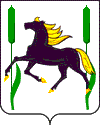 